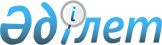 Об утверждении состава сведений об автомобилях и иных транспортных средствах, ввезенных на таможенную территорию Евразийского экономического союза и выпущенных для внутреннего потребления или в свободное обращение, которые направляются таможенным органом одного государства – члена Евразийского экономического союза таможенному органу другого государства-членаРешение Коллегии Евразийской экономической комиссии от 18 января 2022 года № 13.
      В соответствии с пунктом 2 статьи 372 Таможенного кодекса Евразийского экономического союза Коллегия Евразийской экономической комиссии решила:
      1. Утвердить прилагаемый состав сведений об автомобилях и иных транспортных средствах, ввезенных на таможенную территорию Евразийского экономического союза и выпущенных для внутреннего потребления или в свободное обращение, которые направляются таможенным органом одного государства – члена Евразийского экономического союза таможенному органу другого государства-члена.
      2. Настоящее Решение вступает в силу по истечении 30 календарных дней с даты его официального опубликования. СОСТАВ
сведений об автомобилях и иных транспортных средствах, ввезенных на таможенную территорию Евразийского экономического союза и выпущенных для внутреннего потребления или в свободное обращение, которые направляются таможенным органом одного государства – члена Евразийского экономического союза таможенному органу другого государства-члена
      1. Сведения об автомобилях и иных транспортных средствах (далее – транспортные средства), классифицируемых в товарных позициях 8701 (за исключением субпозиции 8701 10 000 0), 8702, 8703, 8704, 8705, 8711 и 8716 (за исключением субпозиций 8716 20 000 0, 8716 80 000 0 и 8716 90) единой Товарной номенклатуры внешнеэкономической деятельности Евразийского экономического союза, ввезенных на таможенную территорию Евразийского экономического союза и выпущенных для внутреннего потребления или в свободное обращение, за исключением условно выпущенных транспортных средств в соответствии со статьей 126 Таможенного кодекса Евразийского экономического союза:
      а) идентификационный номер (VIN) (либо номер кузова, шасси (рамы));
      б) марка и модель (при наличии);
      в) дата изготовления (момент выпуска) (при наличии);
      г) код товара в соответствии с единой Товарной номенклатурой внешнеэкономической деятельности Евразийского экономического союза;
      д) таможенная стоимость в валюте государства – члена Евразийского экономического союза, таможенным органом которого направляются сведения (в случае выпуска для внутреннего потребления), либо стоимость в валюте государства – члена Евразийского экономического союза, таможенным органом которого направляются сведения (в случае выпуска в свободное обращение);
      е) дата и регистрационный номер декларации на товары, подтверждающей выпуск транспортного средства (в случае выпуска для внутреннего потребления);
      ж) дата и регистрационный номер пассажирской таможенной декларации, подтверждающей выпуск транспортного средства (в случае выпуска в свободное обращение);
      з) дата и регистрационный номер таможенного приходного ордера, подтверждающего уплату таможенных пошлин, налогов (при наличии);
      и) дата выпуска транспортного средства.
      2. Сведения о транспортных средствах, ввезенных на территорию государства, присоединившегося к Договору о Евразийском экономическом союзе от 29 мая 2014 года, и выпущенных для внутреннего потребления или в свободное обращение, в отношении которых международным договором о присоединении такого государства предоставлена возможность уплаты таможенных пошлин, налогов по ставкам, отличающимся от установленных Решением Совета Евразийской экономической комиссии от 20 декабря 2017 г. № 107 "Об отдельных вопросах, связанных с товарами для личного пользования" (а до вступления указанного Решения в силу – приложением 5 к Соглашению о порядке перемещения физическими лицами товаров для личного пользования через таможенную границу Таможенного союза и совершения таможенных операций, связанных с их выпуском, от 18 июня 2010 года) и Единым таможенным тарифом Евразийского экономического союза:
      а) сведения, указанные в пункте 1 настоящего документа;
      б) код вида платежа в соответствии с классификатором видов налогов, сборов и иных платежей, взимание которых возложено на таможенные органы, утвержденным Решением Комиссии Таможенного союза от 20 сентября 2010 г. № 378; 
      в) примененная ставка таможенных пошлин, налогов;
      г) фактически уплаченная сумма таможенных пошлин, налогов, валюта платежа;
      д) курс валюты платежа к евро, установленный (определяемый) в соответствии с законодательством присоединившегося государства, действующий на день, определяемый в соответствии с Таможенным кодексом Евразийского экономического союза (а до вступления в силу международного договора о присоединении государства к Договору о Евразийском экономическом союзе от 29 мая 2014 года – в соответствии с законодательством этого государства), для целей исчисления таможенных пошлин, налогов (при наличии);
      е) дата и регистрационный номер таможенного документа, в котором исчислялись суммы таможенных пошлин, налогов, уплаченные при ввозе, в случае направления сведений о транспортном средстве, по которому произведена доплата таможенных пошлин, налогов (при наличии).
					© 2012. РГП на ПХВ «Институт законодательства и правовой информации Республики Казахстан» Министерства юстиции Республики Казахстан
				
      Председатель Коллегии

      Евразийской экономической комиссии

М. Мясникович
УТВЕРЖДЕН
Решением Коллегии
Евразийской экономической
комиссии
от 18 января 2022 г. № 13